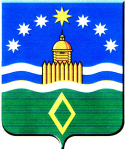 Контрольно-счетная палатаАрамильского городского округа624000, Свердловская область, город  Арамиль, ул. 1 Мая, 12.телефон (8-343) 385-32-71, ksp.аramil@mail.ruЗАКЛЮЧЕНИЕ № 11Контрольно-счетной палаты на проект постановления Администрации Арамильского городского округа «Об утверждении муниципальной программы «Развитие дорожного хозяйства и транспортной инфраструктуры на территории Арамильского городского округа до 2024 года»04 февраля 2020 года	         				                                  г. Арамиль Экспертиза представленного проекта программы осуществлена Контрольно-счетной палатой Арамильского городского округа (далее – КСП) в соответствии с требованиями:ст. 157, 2681 Бюджетного кодекса РФ (далее – БК РФ); п.1 ст. 171 Федерального закона от 6 октября 2003 года № 131-ФЗ «Об общих принципах организации местного самоуправления в Российской Федерации»;ст. 9 Федерального закона от 7 февраля 2011 года № 6-ФЗ «Об общих принципах организации деятельности контрольно-счетных органов субъектов Российской Федерации и муниципальных образований»; ст. 34.1 Устава Арамильского городского округа, 5) ст. 8 Положения о Контрольно-счетной палате Арамильского городского округа в новой редакции, утвержденного Решением Думы Арамильского городского округа от 16 февраля 2017 года № 12/3;6) п. 14 Порядка формирования и реализации Муниципальных программ Арамильского городского округа, утвержденного постановлением Администрации Арамильского городского округа от 26 сентября 2013 года        № 387 (в редакции от 28 ноября 2016 года № 528);7) Стандарта муниципального финансового контроля «Экспертиза проектов муниципальных программ» утвержденный приказом председателя КСП от 09.07.2015 года № 13.  Предмет экспертизы: проект изменений в муниципальную программу городского округа (далее – проект Программы)Цель экспертизы: подтверждение полномочий по установлению расходного обязательства, подтверждение обоснованности объема расходного обязательства, установление экономических последствий принятия нового расходного обязательства бюджета Арамильского городского округаОбъекты экспертизы: Администрация Арамильского городского округа.Сроки проведения экспертизы: 04 февраля 2020 годаВ Контрольно-счетную палату 04 февраля 2020 года для проведения экспертизы проекта программы поступили следующие документы:1) проект постановления на 1 л;2) проект программы (в том числе: Паспорт Программы – 3 л. (Приложение № 1), Цели, задачи и целевые показатели реализации муниципальной программы (Приложение № 2) – 4 л.; План мероприятий – 6 л. (Приложение № 3).В результате экспертизы установлено:                                     Общие сведенияПериод реализации Муниципальной программы «Развитие дорожного хозяйства и транспортной инфраструктуры на территории Арамильского городского округа до 2024 года» (далее – Программа) – 5 лет.Программа содержит в своем составе 4 подпрограммы:- «Развитие дорожного хозяйства на территории Арамильского городского округа до 2024 года»;- «Развитие транспортной инфраструктуры на территории Арамильского городского округа до 2024 года»;- «Обеспечение содержания, ремонта и нового строительства тротуаров на территории Арамильского городского округа до 2024 года»;- «Обеспечение реализации муниципальной программы «Развитие дорожного хозяйства и транспортной инфраструктуры на территории Арамильского городского округа до 2024 года». 2. Финансирование программы предусмотрено за счет бюджетных ассигнований местного бюджета.3. В соответствии с Паспортом программы ответственным исполнителем является Муниципальное бюджетное учреждение «Арамильская служба заказчика». Анализ и оценка ресурсного обеспечения мероприятий программыОбъем бюджетных ассигнований местного бюджета на реализацию проекта программы предусматривается в размере 90 163,6 тыс. руб. в том числе:- 2020 год – 24 723,6 тыс. руб.; - 2021 год – 18 610,0 тыс. руб.; - 2022 год – 15 610,0 тыс. руб.; - 2023 год – 15 610,0 тыс. руб.; - 2024 год – 15 610,0 тыс. руб.Средства, предусматриваемые проектом программы на 2020 год соответствуют параметрам бюджета АГО, утвержденного Решением Думы Арамильского городского округа от 19 декабря 2019 года № 65/2 О бюджете Арамильского городского округа на 2020 год и плановый период 2021 и 2022 годов», таким образом, предлагаемые изменения и принятие данного проекта программы не потребует дополнительных бюджетных средств.ВыводПредставленный проект программы соответствует действующему законодательству. Замечания отсутствуют.И.о. председателя Контрольно-счетной палатыАрамильского городского округа                                                Е.С. Гребенкина